Федеральное  государственное  бюджетное образовательное 
учреждение высшего образования «Сибирский государственный университет геосистем и технологий»    Кафедра управления и предпринимательства         (наименование кафедры)Комплект контрольных заданий по вариантампо дисциплине  Учет и анализ (финансовый анализ)МЕТОДИЧЕСКИЕ УКАЗАНИЯ ДЛЯ ВЫПОЛНЕНИЯ КОНТРОЛЬНОЙ РАБОТЫ1. Цель и задачи контрольной работыДисциплина «Учет и анализ (финансовый анализ)» включена в учебный план обучения студентов по направлению подготовки 38.03.02 «Менеджмент». Курс позволяет студентам овладеть методологией проведения финансового анализа и применить полученные знания на примере предприятия.Целью выполнения контрольной работы является закрепление теоретического материала, проработанного на лекциях и в ходе самостоятельного изучения, и овладения навыками применения основных приемов аналитической обработки исходной информации.По результатам выполненной контрольной работы по дисциплине «Учет и анализ (финансовый анализ)» можно судить о том, насколько студент освоил теоретический курс и каковы его возможности применить полученные знания на практике.Значение контрольной работы состоит в том, что в процессе ее выполнения студент не только закрепляет, но и углубляет полученные теоретические знания. Контрольная работа является важной частью самостоятельной работы студентов. Опыт и навыки, полученные ими на этом этапе обучения, далее будут использованы  при подготовке курсовых работ и выпускной квалификационной работы.Выполнение контрольной работы обеспечивает реализацию требований Федерального государственного образовательного стандарта высшего  образования в области учета и финансового анализа по вопросам:- изучения основных видов и направлений финансового анализа, последовательности и взаимосвязи их проведения;- изучения предмета, метода и основных методик финансового анализа;- использования методов и приемов финансового анализа в исследовании экономических процессов и явлений;- использования результатов анализа для обоснования управленческих решений на предприятии.Требования, предъявляемые к студентам:- умение кратко изложить суть теоретических вопросов с использованием практических материалов;- умение корректно использовать приемы общего и факторного анализа для решения конкретных практических задач;- умение оформлять результат аналитических расчетов в специальных аналитических таблицах;- умение формировать обоснованную оценку по результатам проведенного анализа.Степень соответствия контрольной работы предъявляемым требованиям определяет её оценку:   зачет  или  незачет.2. Требования к выполнению контрольной работыК выполнению контрольной работы как первому самостоятельному исследованию в области финансового анализа, предъявляются следующие требования:- контрольная работа должна быть выполнена на достаточно высоком практическом  уровне с привлечением теоретических источников, определяющих систему построения экономических показателей для проведения анализа;- работа должна быть выполнена самостоятельно и содержать собственные выводы, касающиеся интерпретации полученных в ходе анализа результатов;- в конце работы должны быть сформулированы общие выводы по результатам проведенного анализа;- работа должна быть написана четким и грамотным языком.Формулирование выводов по таблицам или проведенным расчетам предполагает описание выявленных тенденций в изменении экономических показателей, раскрытие причин, вызвавших эти изменения и т.д. Например, «Таким образом, анализ себестоимости, проведенный с помощью данных таблицы 5, позволяет сделать вывод о значительном росте затрат на производство за анализируемый период – на 18,8%, что в абсолютном выражении составляет 435,0 тыс. руб. К основным причинам роста себестоимости, выявленным в ходе проведения факторного анализа способом цепных подстановок, можно отнести значительный рост материальных затрат: на 75% (326,3 тыс. руб.). Дальнейший анализ следует вести в направлении углубленного изучения материальных затрат».Или «Проведенный анализ позволил сделать вывод о росте рентабельности основных производственных фондов в отчетном периоде на 0,139 руб., что составляет 8,45% по отношению к базисному периоду. Эта тенденция объясняется действием следующих факторов. Во-первых, к росту рентабельности ОПФ на 0,099 руб. привел рост рентабельности продаж на 0,046 руб. (на 4,8%), во-вторых, увеличение рентабельности ОПФ на 0, 017 руб. произошло из-за снижения фондоемкости».Этапы выполнения контрольной работы:- подбор и ознакомление с источниками информации по финансовому анализу;- составление плана работы;- систематизация данных, составление аналитических таблиц,  аналитическая обработка показателей и их интерпретация;- формулирование выводов, заключений и обобщений по результатам проделанной работы;- оформление работы в соответствии с установленными требованиями.Зачтенная контрольная работа служит основанием для допуска студента к экзамену по дисциплине «Учет и анализ (финансовый анализ)». Студенты, которые вовремя не представили контрольную работу или выполнили ее с нарушением необходимых требований, к экзамену не допускаются.3. Требования к оформлению контрольной работыКонтрольная работа предусматривает:Раскрытие одного теоретического вопроса;Проведение анализа бухгалтерской отчетности, представленной в Приложениях А, Б, В, по исследуемого теоретическому вопросу. В теоретической части необходимо раскрыть основные понятия, методики проведения анализа и собственное мнение по рассматриваемому вопросу. Практическая часть должна быть рассчитана на основании бухгалтерской отчетности (Приложения А, Б, В) с использованием аналитических таблиц. По результатам расчетов необходимо сформулировать обоснованные выводы.При выполнении заданий необходимо показать умение не только делать аналитические расчеты, но и обобщать их результаты, продемонстрировать знания тенденций в развитии экономики предприятия.Работа должна быть выполнена с помощью ПК (распечатан на бумаге формата А4) или написана от руки четким аккуратным почерком  (в тетради). Теоретическая часть не должна превышать 15-18 страниц школьной тетради, написанных разборчиво от руки или 8- 10 листов печатного текста (формата А-4; 1,5 - межстрочного интервала, 14 – шрифта, Тimes New Roman). В конце работы необходимо привести список использованных источников за последние пять лет, указав фамилии и инициалы авторов учебных пособий, статей в журналах, название работы, издательство и год издания. В теоретической части должны быть расставлены ссылки на используемые источники. Контрольная работа выполняется студентами в установленные графиком сроки. Предусмотрено 5 вариантов контрольных заданий. Таблица А – Варианты контрольных заданийРабота должна быть правильно оформлена, то есть иметь:- титульный лист (ПРИЛОЖЕНИЕ А),- содержание,- введение,- нумерацию страниц,- по тексту контрольной работы необходимо делать ссылки на использованные источники информации,- заключение,- список литературы (не менее десяти источников).Спецификой финансового анализа является то, что цифровые данные в сгруппированном и систематизированном виде представляются в виде аналитических таблиц. Поэтому их правильное оформление имеет большое значение. Студенту важно научиться соблюдать необходимые правила уже на начальной стадии обучения, поскольку этим требованиям должно отвечать и оформление табличного материала, используемого далее в курсовых работах и выпускной квалификационной работе.Выполнение контрольной работы предполагает составление значительного количества таблиц, расчетов, к оформлению которых предъявляются определенные требования. Поэтому оформление табличного материала должно соответствовать требованиям СТО СГУГиТ 2016, то есть каждая таблица (схема, график) должна иметь:- порядковый номер (например, таблица 1);- заголовок, отражающий ее содержание, объект и период (к примеру, «Анализ структуры и динамики оборотных активов», «Анализ относительных показателей ликвидности» и т.д.);- ссылку на нее в тексте контрольной работы (например, «Проведем анализ оборотных активов предприятия с помощью табл.1»;- указание единицы измерения каждого показателя.Заголовок и слово «Таблица» начинают с прописной буквы. Заголовок не подчеркивают. Заголовки граф таблицы должны начинаться с прописных букв, подзаголовки – со строчных, если они составляют одно предложение с заголовком, и с прописных, если они самостоятельные. Таблицу размещают после упоминания о ней: «Проведем анализ  оборотных активов предприятия с помощью данных таблицы 1:». Далее следует таблица, затем – вывод.В работе должны использоваться только общепринятые сокращения слов и словосочетаний (тыс. руб., руб., коп., чел., г. и т.д.). В случае использования собственных сокращений в конце работы необходимо привести список условных сокращений и обозначений (например: ОПФ – основные производственные фонды, ОбС – оборотные средства, МЗ – материальные затраты, ФО – фондоотдача, баз. п. – базисный период» и т.п.)4. Варианты контрольных работВАРИАНТ 1Теоретическая часть: Оценка имущественного состояния предприятия.Практическая часть: оценить имущественное состояние предприятия по данным отчетности, представленной в Приложении Б.В процессе анализа имущественного состояния можно использовать следующие  аналитические таблицы (либо разработать самостоятельно в соответствии с изученными методиками оценки в теоретической части):Таблица 1 – Анализ структуры и динамики активовВыводы и рекомендации:Таблица 2 – Анализ структуры и динамики внеоборотных активовВыводы и рекомендации:Таблица 3 – Анализ структуры и динамики оборотных активовВыводы и рекомендации:Таблица 4 – Анализ структуры и динамики пассивовВыводы и рекомендации:Таблица 5 – Анализ структуры и динамики собственного капиталаВыводы и рекомендации:Таблица 6 – Анализ структуры и динамики заемного капиталаВыводы и рекомендации:ВАРИАНТ 2Теоретическая часть: Анализ ликвидности и платежеспособности предприятия.Практическая часть: провести анализ ликвидности и платежеспособности предприятия по данным отчетности, представленной в Приложении 1.Результаты расчетов можно оформить в виде следующих аналитических таблиц (либо разработать самостоятельно в соответствии с изученными методиками оценки в теоретической части):Таблица 1 – Анализ ликвидности бухгалтерского  балансаВыводы и рекомендации:Таблица 2 – Расчет показателей ликвидности по таблице 1Выводы и рекомендации:Таблица 3 – Анализ  относительных показателей ликвидностиВыводы и рекомендации:Таблица 4 – Расчет и оценка показателей платежеспособностиВыводы и рекомендации:ВАРИАНТ 3Теоретическая часть: Анализ финансовой устойчивости  предприятия.Практическая часть: провести анализ финансовой устойчивости предприятия по данным отчетности, представленной в Приложении В.Результаты расчетов можно оформить в виде следующих аналитических таблиц (либо разработать самостоятельно в соответствии с изученными методиками оценки в теоретической части):Таблица 1 – Анализ относительных показателей финансовой устойчивостиВыводы и рекомендации:Таблица 2 – Расчет показателей для определения финансовой устойчивостиВыводы и рекомендации:ВАРИАНТ 4Теоретическая часть: Анализ деловой активности  предприятия.Практическая часть: провести анализ деловой активности предприятия по данным отчетности, представленной в Приложении 1.Результаты расчетов можно оформить в виде следующих аналитических таблиц (либо разработать самостоятельно в соответствии с изученными методиками оценки в теоретической части):Таблица 1  – Коэффициенты оборачиваемости, применяемые в оценке деловой активностиВыводы и рекомендации:Таблица 2 – Анализ операционного и финансового цикловВыводы и рекомендации:ВАРИАНТ 5Теоретическая часть: Анализ финансовых результатов и рентабельности  предприятия.Практическая часть: провести анализ финансовых результатов и рентабельности  предприятия по данным отчетности, представленной в Приложении Г.Результаты расчетов можно оформить в виде следующих аналитических таблиц (либо разработать самостоятельно в соответствии с изученными методиками оценки в теоретической части):Таблица 1 – Анализ доходов и расходов предприятияВыводы и рекомендации:Таблица 2 – Горизонтальный анализ отчета о финансовых результатахВыводы и рекомендации:Таблица 3 – Анализ расходов по обычным видам деятельностиВыводы и рекомендации:Таблица 4 – Анализ рентабельности организацииВыводы и рекомендации:БИБЛИОГРАФИЧЕСКИЙ СПИСОКОсновная литература:Методические указания по проведению анализа финансового состояния организации: Приказ Федеральной службы по финансовому оздоровлению и банкротству №16 от 23 января 2005 г.Методические положения по оценке финансового состояния предприятий и управлению неудовлетворительной структурой баланса: Распоряжение Федерального управления по делам о несостоятельности (банкротстве) №31-р от 12 августа 1994 г.Методические рекомендации по разработке финансовой политики предприятия: Приказ Министерства финансов Российской Федерации №118 от 01 октября 1997 г.Федеральный закон «О несостоятельности (банкротстве)» №127-ФЗ от 26 октября 2002 г. (в редакции от 19 июля 2009 г.)Басовский, Л.Е. Комплексный экономический анализ хозяйственной деятельности: Учебное пособие / Л.Е. Басовский, Е.Н. Басовская. – М.: ИНФРА-М, 2012. – 366c.Дыбаль С.В. Финансовый анализ. Теория и практика. – 3-е изд., перераб. и и доп. – Бизнес - Пресса, 2011. – 336с.Турманидзе Т.У. Финансовый анализ. – 2-е изд., перераб. и доп. – М.: ЮНИТИ-ДАНА, 2013. – 287с.Пласкова Н.С. Экономический анализ. – 3-е изд., перераб. и доп. – М.: Эксмо, 2010. – 704с.Протасов В.Ф., Протасова А.В. Анализ деятельности предприятия. – 2-е изд., перераб. и доп. – М.: «Финансы и статистика», 2012. – 522с.Экономический анализ хозяйственной деятельности: учебник / Маркарьян Э.А., Герасименко Г.П., Маркарьян С.Э. – М.: КноРус, 2013. – 306с.Дополнительная литература:Бердникова Л. Ф. Финансовый анализ: понятие и основные методы [Текст] / Л. Ф. Бердникова, С. П. Альдебенева // Молодой ученый. – 2014. – №1. – С. 330-338.Низамова А. И. Анализ платежеспособности организации [Текст] / А. И. Низамова // Молодой ученый. – 2012. – №6. – С. 198-200.Решетникова А.И., Роженцова И.А. Финансовая устойчивость и платежеспособность компании / Решетникова А.И., Роженцова И.А. // Аудиторские ведомости. – 2010. – №3. Бердников А. А. Анализ прибыли и рентабельности организации: теоретический аспект [Текст] / А. А. Бердников // Молодой ученый. – 2013. – №2. – С. 111-113.Иванова Ж.А. Оценка взаимосвязи затрат и прибыли как основа принятия управленческих решений // Проблемы современной экономики. –  №3 – 2011. – с 36-40.Мизиковский Е.А., Дружиловская Т.Ю. Методология формирования финансовой отчетности в системах российских и международных стандартов: Монография – Н. Новгород: ННГУ, 2013. – 336с.Шеремет, А. Д.  Методологические подходы к анализу финансового состояния предприятия / А. Д. Шеремет // Экономический анализ: теория и практика. – 2011. – №7 (64). – С. 2-10.  Информационные ресурсы Internet:Правовая Система «Гарант» Правовая Система «Консультант Плюс»Информационно-справочная система «СПАРК»Автоматизированная система комплексного финансово-экономического и управленческого анализа хозяйственной деятельности предприятия (ФинЭкАнализ)www.economiy.gov.ru www.promwelly.ru www.cfin.ruwww. Finanalis.ruЖурналы: «Аудит и финансовый анализ», «Бухгалтерский учет». «Международный бухгалтерский учет», «Проблемный анализ и государственно-управленческое проектирование», «Учет, анализ и аудит», «Экономический анализ», «Финансовый менеджмент».Газеты: «Экономика и жизнь».ПРИЛОЖЕНИЕ АБУХГАЛТЕРСКИЙ БАЛАНСПРИЛОЖЕНИЕ БОТЧЕТ О ФИНАНСОВЫХ РЕЗУЛЬТАТАХПРИЛОЖЕНИЕ ВПОЯСНЕНИЯ К БУХГАЛТЕРСКОМУ БАЛАНСУ И ОТЧЕТУ О ФИНАНСОВЫХ РЕЗУЛЬТАТАХОсновные средства(остаточная стоимость, тыс. руб.)Иное использование основных средствДолгосрочные финансовые вложенияЗапасы в залогеДебиторская и кредиторская задолженностьРасходы по обычным видам деятельностиПРИЛОЖЕНИЕ АОБРАЗЕЦ ОФОРМЛЕНИЯ ТИТУЛА КОНТРОЛЬНОЙ РАБОТЫМинистерство образования и науки Российской ФедерацииФедеральное государственное бюджетное образовательное учреждение высшего образования «СИБИРСКИЙ ГОСУДАРСТВЕННЫЙ УНИВЕРСИТЕТ ГЕОСИСТЕМ И ТЕХНОЛОГИЙ» (ФГБОУ ВО «СГУГиТ»)Кафедра управления и предпринимательстваКОНТРОЛЬНАЯ РАБОТАпо дисциплине «Учет и анализ (финансовый анализ)»Вариант №                                              Выполнил (а):                                                                                 Ф.И.О.(полностью)                                                                                  курс, группа                                                                                  Проверил (а): Новосибирск 20___Критерии оценки:Выполнение контрольного задания проводится после прохождения студентом тестирования. Каждому студенту выдается свой вариант, ответ на который студент излагает в письменном виде на листке бумаги. При ответе на вопросы пользоваться конспектами лекций, учебниками и нормативными документами не разрешено. Длительность выполнение теоретической части контрольного задания – 20-35 минут, практической части контрольной работы – 30 минут.  Критерии оценивания: «отлично» - вопрос раскрыт в точном соответствии с теоретическим материалом; «хорошо» - вопрос раскрыт не полно, с незначительными отступлениями от содержания теоретических источников; «удовлетворительно» - вопрос раскрыт не полно, присутствуют грубые ошибки, противоречия теоретическим источникам; «неудовлетворительно» - вопрос не раскрыт вовсе, полное отсутствие ответа, ответ в целом неверен, ответ дан не на поставленный вопрос. Проверка письменных ответов производится преподавателем на месте, в период, когда студенты решают ситуационные задачи. Проверка письменных работ длится не более 20-25 минут. Результаты объявляются немедленно всей группе студентов. Студенты, получившие неудовлетворительные оценки по итогам выполнения теоретической части контрольного задания не допускаются до решения задач. Первая буква фамилииНомер вариантаА-Ж1 ВариантЗ-М2 ВариантН-С3 ВариантТ-Ч4 ВариантШ-Я5 ВариантПоказателиАбсолютные величиныАбсолютные величиныУдельные веса (%) в общей величине активовУдельные веса (%) в общей величине активовИзменениеИзменениеИзменениеПоказателиt0t1t0t1в абс. величинахв уд. весахтемп роста, %Внеоборотные активыОборотные активыИтого активовКоэффициент соотношения оборотных и внеоборотных активовххххПоказателиАбсолютные величиныАбсолютные величиныУдельные веса (%) в общей величине активовУдельные веса (%) в общей величине активовИзменениеИзменениеИзменениеПоказателиt0t1t0t1в абс. величинахв уд. весахтемп роста, %Нематериальные активыРезультаты исследований и разработокНематериальные поисковые активыМатериальные поисковые активыОсновные средстваДоходные вложения в материальные ценностиФинансовые вложенияОтложенные налоговые активыПрочие внеоборотные активыИтого внеоборотных активовПоказателиАбсолютные величиныАбсолютные величиныУдельные веса (%) в общей величине активовУдельные веса (%) в общей величине активовИзменениеИзменениеИзменениеПоказателиt0t1t0t1в абс. величинахв уд. весахтемп роста, %ЗапасыНДС по приобретенным ценностямДебиторская задолженностьФинансовые вложенияДенежные средства и денежные эквивалентыПрочие оборотные активыИтого оборотных активовПоказателиАбсолютные величиныАбсолютные величиныУдельные веса (%) в общей величине активовУдельные веса (%) в общей величине активовИзменениеИзменениеИзменениеПоказателиt0t1t0t1в абс. величинахв уд. весахтемп роста, %Собственный капиталЗаемные средстваИтого источников средствКоэффициент автономииххххКоэффициент соотношения заемных и собственных средствххххПоказателиАбсолютные величиныАбсолютные величиныУдельные веса (%) в общей величине активовУдельные веса (%) в общей величине активовИзменениеИзменениеИзменениеПоказателиt0t1t0t1в абс. величинахв уд. весахтемп роста, %Уставный капиталСобственные акции выкупленные у акционеровПереоценка внеоборотных активовДобавочный капиталРезервный капиталНераспределенная прибыль (непокрытый убыток)Итого собственный капиталПоказателиАбсолютные величиныАбсолютные величиныУдельные веса (%) в общей величине активовУдельные веса (%) в общей величине активовИзменениеИзменениеИзменениеПоказателиt0t1t0t1в абс. величинахв уд. весахтемп роста, %Долгосрочные заемные средстваОтложенные налоговые обязательстваОценочные обязательстваПрочие долгосрочные обязательстваКраткосрочные заемные средстваКредиторская задолженностьДоходы будущих периодовКраткосрочные оценочные обязательстваПрочие краткосрочные обязательстваИтого заемных средствАктивАктивАктивПассивПассивПассивПлатежный излишек/недостатокПлатежный излишек/недостатокАктивАктивАктивПассивПассивПассивн.г.(2-5)к.г.(3-6)Источник информацииt0t1Источник информацииt0t1н.г.(2-5)к.г.(3-6)12345678А1П1А2П2А3П3А4П4БалансБалансПоказателиФормула расчетаt0t1Изменение (+,-)Текущая ликвидность(А1+ А2)- (П1+П2)ПерспективнаяЛиквидностьА3- П3Коэффициентобщейликвидности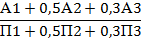 Показателиt0t1Изменение(+,-)1.Коэффициент текущей ликвидности2.Коэффициент критической ликвидности3. Коэффициент абсолютной ликвидности4. Доля оборотных средств в активах5. Коэффициент обеспеченности собственными средствамиПоказателиt0t1Изменение(+,-)1.Уровень платежеспособности2.Коэффициент текущей платежеспособности3. Коэффициент текущей платежной готовности4. Коэффициент чистой выручкиПоказателиt0t1∆абс∆отнКоэффициент автономии Коэффициент финансированияКоэффициент финансовой активности Коэффициент финансовой зависимостиКоэффициент маневренности собственного капиталаКоэффициент финансовой устойчивостиПоказателиЗначения, тыс. руб.Значения, тыс. руб.Показателиt0t11.Источники собственных средств (капитал и резервы)2.Внеоборотные активы3. Наличие собственных оборотных средств (стр.1 – стр. 2)4.Долгосрочные обязательства5. Наличие собственных и долгосрочных заемных оборотных средств (стр. 3+стр. 4)6.Краткосрочные обязательства7.Общая величина источников формирования запасов (стр. 5+стр. 6)8. Запасы и НДС9. Излишек (+) или недостаток (-) собственных оборотных средств (стр. 3-стр 8)10. Излишек (+) или недостаток (-) собственных и долгосрочных оборотных средств (стр. 5- стр. 8)11. Излишек (+) или недостаток (-) общей величины источников формирования запасов (собственные, долгосрочные и краткосрочные заемные источники) (стр. 7-стр. 8)12. Тип финансовой ситуацииКоэффициентЗначение показателяЗначение показателя∆абсКоэффициентt0t1∆абсКоэффициент оборачиваемости активов (Ка), об.Средний срок оборота активов (Па), дн.Относительная экономия (перерасход) в результате ускорения (замедления) оборачиваемости активов, тыс.руб.Относительная экономия (перерасход) в результате ускорения (замедления) оборачиваемости активов, тыс.руб.Относительная экономия (перерасход) в результате ускорения (замедления) оборачиваемости активов, тыс.руб.Коэффициент оборачиваемости оборотных средств (КОА)Средний срок оборота оборотных средств (Поа), дн.Относительная экономия (перерасход) в результате ускорения (замедления) оборачиваемости оборотных средств, тыс.руб.Относительная экономия (перерасход) в результате ускорения (замедления) оборачиваемости оборотных средств, тыс.руб.Относительная экономия (перерасход) в результате ускорения (замедления) оборачиваемости оборотных средств, тыс.руб.Коэффициент оборачиваемости дебиторской задолженности (Кдз)Средний срок оборота дебиторской задолженности (Пдз), дн.Относительная экономия (перерасход) в результате ускорения (замедления) оборачиваемости дебиторской задолженности, тыс.руб.Относительная экономия (перерасход) в результате ускорения (замедления) оборачиваемости дебиторской задолженности, тыс.руб.Относительная экономия (перерасход) в результате ускорения (замедления) оборачиваемости дебиторской задолженности, тыс.руб.Коэффициент оборачиваемости кредиторской задолженности (Ккз)Средний срок оборота кредиторской задолженности (Пкз), дн.Относительная экономия (перерасход) в результате ускорения (замедления) оборачиваемости кредиторской задолженности, тыс.руб.Относительная экономия (перерасход) в результате ускорения (замедления) оборачиваемости кредиторской задолженности, тыс.руб.Относительная экономия (перерасход) в результате ускорения (замедления) оборачиваемости кредиторской задолженности, тыс.руб.Коэффициент оборачиваемости собственного капитала (Кск)Средний срок оборота собственного капитала (Пск), дн.Относительная экономия (перерасход) в результате ускорения (замедления) оборачиваемости собственного капитала, тыс.руб.Относительная экономия (перерасход) в результате ускорения (замедления) оборачиваемости собственного капитала, тыс.руб.Относительная экономия (перерасход) в результате ускорения (замедления) оборачиваемости собственного капитала, тыс.руб.Показателиt0t1∆абсИсходные данныеИсходные данныеИсходные данныеИсходные данныеВыручка от продаж,  тыс. руб.Себестоимость, тыс.руб.Среднегодовая стоимость дебиторской задолженности, тыс.руб.Среднегодовая стоимость материально-производственных запасов, тыс.руб.Среднегодовая стоимость кредиторской задолженности, тыс.руб.Расчетные данныеРасчетные данныеРасчетные данныеРасчетные данныеОперационный цикл, дн.Финансовый цикл, дн.Показателиt0t1Изменения (+,-)Доходы, в том числе:- от обычных видов деятельности - прочие Доходы, в том числе:- от обычных видов деятельности - прочие Доходы, в том числе:- от обычных видов деятельности - прочие  Расходы, в том числе:- по обычным видам деятельности - прочие  Расходы, в том числе:- по обычным видам деятельности - прочие  Расходы, в том числе:- по обычным видам деятельности - прочие  Чистая прибыль (убыток) Показателиt0t1Темп роста, %Выручка Себестоимость продажВаловая прибыльРасходы периодаПрибыль (убыток) от продажДоходы от участия в других организацияхПроценты к получениюПроценты к уплатеСальдо прочей деятельностиПрибыль (убыток) до налогообложенияТекущий налог на прибыльОтложенные налоговые активыОтложенные налоговые обязательстваПрочееЧистая прибыльПоказателиАбсолютные величиныАбсолютные величиныУдельные веса (%) в общей величине активовУдельные веса (%) в общей величине активовИзменениеИзменениеПоказателиОтчетный периодПредыдущийпериодОтчетный периодПредыдущийпериодв абс. величинахтемп роста, %Материальные затратыЗатраты на оплату трудаОтчисления на социальные нужныАмортизацияПрочие затратыИтого затратПоказатели рентабельности t0t1Изменение, (+,-) Рентабельность затратРентабельность продаж Рентабельность всех активов предприятия Рентабельность внеоборотных активов Рентабельность оборотных активов Рентабельность собственного капиталаРентабельность заемного капитала Наименование показателяКодКодОтчетный периодОтчетный периодПредыдущий периодПредыдущий периодПредыдущий периодПериод, предшествующий предыдущемуАКТИВI.ВНЕОБОРОТНЫЕ АКТИВЫНематериальные активы11101110Результаты исследований и разработок11201120Нематериальные поисковые активы11301130Материальные поисковые активы11401140Основные средства1150115082 02982 02977 47977 47977 47965 279Доходные вложения в материальные ценности11601160Финансовые вложения11701170700700700700700700Отложенные налоговые активы11801180Прочие внеоборотные активы11901190Итого по разделу I1100110082 72982 72978 17978 17978 17966 243II.ОБОРОТНЫЕ АКТИВЫЗапасы1210121038 81538 81544 64044 64044 64044 714Налог на добавленную стоимость по приобретенным ценностям12201220444415815815813Дебиторская задолженность1230123028 88228 88224 19024 19024 19021 577Финансовые вложения (за исключением денежных эквивалентов)12401240Денежные средства и денежные эквиваленты125012504 5434 5435 3835 3835 3832 582Прочие оборотные активы126012601 3311 331Итого по разделу II1200120073 61573 61574 37174 37174 37168 886БАЛАНС16001600156 344156 344152 550152 550152 550135 129Наименование показателяНаименование показателяКодКодОтчетный периодОтчетный периодПредыдущий периодПериод, предшествующий предыдущемуПериод, предшествующий предыдущемуПАССИВIII. КАПИТАЛ И РЕЗЕРВЫУставный капиталПАССИВIII. КАПИТАЛ И РЕЗЕРВЫУставный капитал1310131020 30120 30120 30120 30120 301Собственные акции, выкупленные у акционеровСобственные акции, выкупленные у акционеров13201320Переоценка внеоборотных активовПереоценка внеоборотных активов13401340Добавочный капитал Добавочный капитал 13501350Резервный капиталРезервный капитал136013601 0151 0151 0151 0151 015Нераспределенная прибыль (непокрытый убыток)Нераспределенная прибыль (непокрытый убыток)1370137071 73471 73466 70255 08255 082Итого по разделу IIIИтого по разделу III1300130093 05093 05088 01876 39876 398VI.ДОЛГОСРОЧНЫЕ ОБЯЗАТЕЛЬСТВАЗаемные средстваVI.ДОЛГОСРОЧНЫЕ ОБЯЗАТЕЛЬСТВАЗаемные средства141014101 6251 625Отложенные налоговые обязательстваОтложенные налоговые обязательства142014201 2591 2591 2681 2911 291Оценочные обязательстваОценочные обязательства14301430Прочие обязательстваПрочие обязательства14501450Итого по разделу VIИтого по разделу VI140014001 2591 2591 2682 9162 916V.КРАТКОСРОЧНЫЕ ОБЯЗАТЕЛЬСТВАЗаемные средстваV.КРАТКОСРОЧНЫЕ ОБЯЗАТЕЛЬСТВАЗаемные средства151015102 7176 0006 000Кредиторская задолженностьКредиторская задолженность1520152033 97633 97638 59038 84538 845Доходы будущих периодовДоходы будущих периодов15301530Оценочные обязательстваОценочные обязательства1540154028 03028 03021 95410 96410 964Прочие обязательстваПрочие обязательства155015502929366Итого по разделу VИтого по разделу V1500150062 03562 03563 26455 81555 815БАЛАНСБАЛАНС17001700156 344156 344152 550135 129135 129Наименование показателяКодОтчетный периодПредыдущийпериодВыручка2110605 027599 102в том числе: от продажи товаров596 376592 030от выполнения работ86517072Себестоимость продаж2120(440 720)(454 060)в том числе: от продажи товаров(435 834)(450 596)от выполнения работ(4 886)(3 464)Валовая прибыль (убыток)2100164 307145 042Коммерческие расходы2210()()Управленческие расходы2220(129 523)(110 094)Прибыль (убыток от продаж)220034 78434 948Доходы от участия в других организациях231030Проценты к получению2320440Проценты к уплате2330(19)(196)Прочие доходы23401 143749Прочие расходы2350(24 715)(18 819)Прибыль (убыток) до налогообложения230011 24016 682Текущий налог на прибыль2410(5 545)(5 006)в т.ч. постоянные налоговые обязательства24213 2841 631Изменение отложенных налоговых активов2430139Изменение отложенных налоговых обязательств2450030Прочее24600(95)Чистая прибыль24005 70811 620Наименование показателя КодПериодНа начало годаНа конец годаЗдания52112015г.38 81633 579Здания52012016г.33 57940 054Сооружения52122015г.459394Сооружения52022016г.394329Машины и оборудование52132015г.23 90427 718Машины и оборудование52032016г.27 71829 143Транспортные средства52142015г.4 2978 841Транспортные средства52042016г.8 8417 113Производственный инвентарь52152015г.243171Производственный инвентарь52052016г.17194Другие виды основных средств52162015г.1 049641Другие виды основных средств52062016г.641327Всего52102015г.63 76871 344Всего52002016г.71 06077 060Наименование показателяКодОтчетный периодПредыдущий периодПериод, предшествующий предыдущемуПередаваемые в аренду основные средства, числящиеся на балансе528023 46024 05824 189Полученные в аренду основные средства, числящиеся за балансом52838 2008 2008 200Передаваемые основные средства в залог52168 715Иное использование основных средств5287Наименование показателяКодПериодНа начало годаПоступилоВыбыло На конец годаВклады в уставные капиталы – ВСЕГО53112015г.700--700Вклады в уставные капиталы – ВСЕГО53012016г.700--700в т.ч.: В дочерних и зависимых хозяйствах обществах53122015г.500--500в т.ч.: В дочерних и зависимых хозяйствах обществах53022016г.500--500в другие организации53132015г.200--200в другие организации53032016г.200--200  Наименование показателяКодПо состояниюПо состояниюПо состоянию  Наименование показателяКодОтчетный периодПредыдущий периодПериод, предшествующий предыдущемуЗапасы, находящиеся в залогевсего5445--12 870в том числе: сырье5446--4 155готовая продукция5447---Основные средства5448--8 715НаименованиеКодПо состоянию на По состоянию на По состоянию на НаименованиеКодОтчетный периодПредыдущий периодПериод, предшествующий предыдущемуДебиторская задолженностьКраткосрочная - всего550128 88224 19021 577в том числе:в том числе:в том числе:в том числе:в том числе:- расчеты с покупателями и заказчиками550216 76916 63614 417- авансы выданные55036 474--- прочая55042 2647 5547 160Долгосрочная - всегов том числе:в том числе:в том числе:в том числе:в том числе:- расчеты с покупателями и заказчиками5505- авансы выданные5506- прочая5507ИТОГО550028 88224 19021 577Кредиторская задолженностьКраткосрочная - всего555133 97641 30744 845в том числе:в том числе:в том числе:в том числе:в том числе:- расчеты с поставщиками и подрядчиками55528 79018 08218 840- авансы полученные55531 8621 7291 796- расчеты по налогам и сборам555412 08110 5049 634- кредиты5555-2 7176 000- задолженность перед персоналом555610 9947 8898 315- прочая5557249386260Долгосрочная - всего1 625в том числе:в том числе:в том числе:в том числе:в том числе:- кредиты5558- займы 5559- прочее5560ИТОГО555033 97641 30746 470ПоказательКод Отчетный периодПредыдущий периодПериод, предшествующий предыдущемуМатериальные затраты5610342 745327 221330 994Затраты на оплату труда5620155 316156 541139 880Отчисления на социальные нужды563045 80948 69331 088Амортизация56408 5227 3576 307Прочие затраты565017 26924 34218 427ИТОГО по элементам затрат5660569 661564 154526 706Изменение остатков (прирост [-])  незавершенного производства, готовой продукции и др.5670582(11 975)(1 488)- расходов будущих периодов-(985)(378)- резерв предстоящих расходов-(10 990)(1 110)ИТОГО расходы по обычным видам деятельности5600570 243564 154523 730